                                   Pracovný list z fyziky pre 8.ročník k učivu Chyby oka.Ktoré najčastejšie chyby oka poznáš? ................................................................                                                                    ................................................................Popíš, ako sa prejavuje krátkozrakosť .........................................................................................                                                                    ........................................................................................Popíš, ako sa prejavuje ďalekozrakosť .........................................................................................                                                                     ........................................................................................Akou šošovkou sa lieči krátkozrakosť?  .......................................Akou šošovkou sa lieči ďalekozrakosť? ........................................Čo je to dioptria? 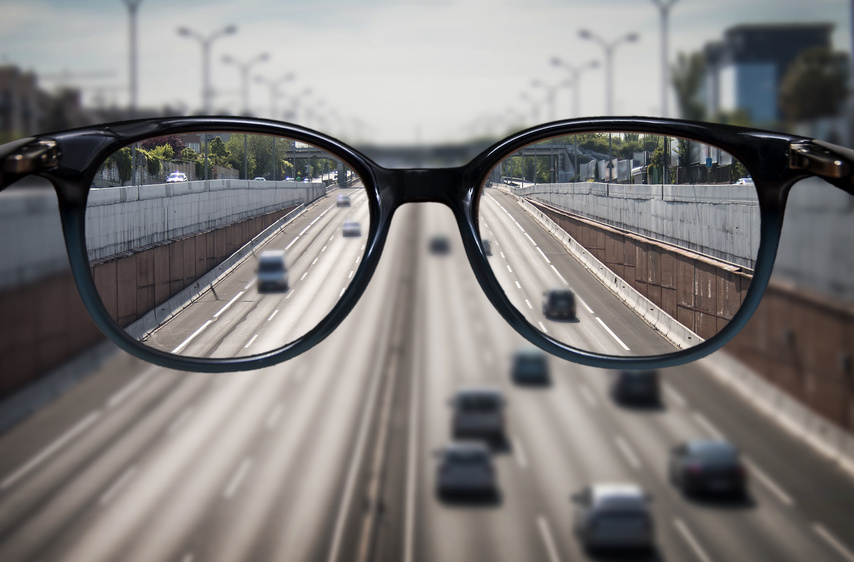 